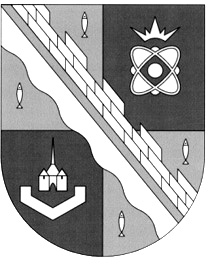 администрация МУНИЦИПАЛЬНОГО ОБРАЗОВАНИЯ                                        СОСНОВОБОРСКИЙ ГОРОДСКОЙ ОКРУГ  ЛЕНИНГРАДСКОЙ ОБЛАСТИРАСПОРЯЖЕНИЕот 19/07/2016 № 213-рОб утверждении Положения о проведении антикоррупционного мониторинга в администрации Сосновоборского городского округа В соответствии с Федеральным законом от 25.12.2008 № 273-ФЗ                                          «О противодействии коррупции», на основании пункта 4 статьи 7 Областного закона от 17.06.2011 № 44-оз «О противодействии коррупции в Ленинградской области»,  в связи с представлением прокуратуры г. Сосновый Бор  Ленинградской области от 24.06.2016 № 07-63/107-2016, в целях обеспечения комплексного анализа коррупционных проявлений и коррупционных факторов, своевременного пресечения коррупционных проявлений, устранения причин и условий, способствующих их совершению, пресечения коррупционных проявлений в Сосновоборском городском округе, оценки эффективности мер по реализации антикоррупционной политики: 
              1. Утвердить Положение о проведении антикоррупционного мониторинга в администрации  Сосновоборского  городского  округа,  согласно приложению.
              2. Осуществление мероприятий по  антикоррупционному мониторингу  в администрации  Сосновоборского  городского  округа возложить на комиссию по противодействию коррупции.  3. Общему отделу администрации (Тарасова М.С.) обнародовать настоящее распоряжение на электронном сайте городской газеты «Маяк».   4. Пресс-центру администрации (Арибжанов Р.М.) разместить настоящее распоряжение на  официальном сайте администрации Сосновоборского городского округа.5. Постановление вступает в силу со дня официального обнародования.6.  Контроль за исполнением настоящего распоряжения возложить на заместителя главы администрации  по безопасности и организационным вопросам Калюжного А.В.Глава администрации Сосновоборского городского округа                                                             В.Б.Садовский                                                                 исп. А.В.ВандышевПТ                                              УТВЕРЖДЕНО                                                          распоряжением администрации                                                                Сосновоборского городского округа                                                                      от 19/07/2016 № 213-р                                                                                                     Приложение
Положение  о проведении антикоррупционного мониторинга
в  администрации Сосновоборского  городского  округаНастоящее положение устанавливает порядок проведения антикоррупционного мониторинга в администрации Сосновоборского городского округа.1. Задачами антикоррупционного мониторинга являются:- консолидация усилий в сфере противодействия коррупции;- получение, накопление и систематизация информации о состоянии антикоррупционной деятельности, анализ полученной информации;- разработка предложений по повышению эффективности борьбы с коррупционными проявлениями, усилению работы на отдельных ее направлениях, внесению корректив в план противодействия коррупции;- постоянное наблюдение за осуществлением деятельности в наиболее коррупционно опасных сферах;- своевременное выявление и прогнозирование развития негативных процессов, влияющих на уровень коррупции в администрации Сосновоборского городского округа;- оценка эффективности проводимых мероприятий по противодействию коррупции.2. Антикоррупционный мониторинг в администрации Сосновоборского  городского округа осуществляется по следующим основным направлениям:- изучение общественного мнения о состоянии коррупции в Сосновоборском городском округе;- изучение и анализ статистической отчетности о выявленных на территории Сосновоборского городского округа коррупционных правонарушениях;- проведение анализа поступивших в администрацию Сосновоборского городского округа жалоб и обращений физических и юридических лиц о фактах совершения коррупционных правонарушений;- обобщение результатов антикоррупционной экспертизы нормативных правовых актов и проектов нормативных правовых актов Сосновоборского городского округа;- проведение анализа публикаций о коррупции в средствах массовой информации;- осуществление контроля за выполнением мероприятий, предусмотренных в плане противодействия коррупции.3. При осуществлении антикоррупционного мониторинга могут использоваться следующие методы:- сравнительный анализ;- анализ документов (публикаций, отчетов, справок, обращений);- опрос (анкетирование, интервьюирование);- наблюдение.4. Антикоррупционный мониторинг проводится комиссией по противодействию коррупции (далее - Комиссия) по мере необходимости.   5. Комиссия при проведении антикоррупционного мониторинга вправе запрашивать у средств массовой информации, территориальных органов федеральных органов исполнительной власти, правоохранительных органов, юридических и физических лиц необходимые документы и материалы. 6. Поступающая в Комиссию информация о состоянии коррупции, ее динамике, эффективности проводимых антикоррупционных мероприятий анализируется.
По результатам антикоррупционного мониторинга на имя главы администрации Сосновоборского городского округа  не реже одного раза в год готовится аналитическая справка, которая должна содержать:- показатели распространенности коррупционных проявлений;- сведения о наличии коррупционных факторов в нормативных правовых актах органов местного самоуправления и их проектах, анализ указанных факторов;
             - оценку эффективности реализации мер антикоррупционной экспертизы муниципальных нормативных правовых актов, проектов муниципальных нормативных правовых актов; -  выводы о результатах реализации антикоррупционного плана;- предложения о возможности корректировки антикоррупционного плана, если отдельные его положения оказались неэффективными.7. Администрация  Сосновоборского городского округа использует сведения, полученные при проведении мониторинга, для выработки и принятия решений в рамках предоставленных полномочий.8. Результаты антикоррупционного мониторинга размещаются на официальном интернет сайте администрации Сосновоборского городского округа.